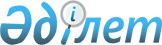 "2011-2013 жылдарға арналған аудандық бюджет туралы" Меркі аудандық мәслихатының 2010 жылғы 25 желтоқсандағы № 41-3 шешіміне өзгерістер мен толықтырулар енгізу туралы
					
			Күшін жойған
			
			
		
					Жамбыл облысы Меркі ауданы мәслихатының 2011 жылғы 29 наурыздағы N 42-4 Шешімі. Жамбыл облысы Меркі ауданының Әділет басқармасында 2011 жылғы 18 сәуірде 6-6-92 нөмірімен тіркелді. Қолданылу мерзімінің аяқталуына байланысты күші жойылды (Жамбыл облыстық Әділет департаментінің 2013 жылғы 11 наурыздағы N 2-2-17/388 хаты)      Ескерту. Қолданылу мерзімінің аяқталуына байланысты күші жойылды (Жамбыл облыстық Әділет департаментінің 11.03.2013 № 2-2-17/388 хаты).

      РҚАО ескертпесі:

      Мәтінде авторлық орфография және пунктуация сақталған.

      Қазақстан Республикасының 2008 жылғы 4 желтоқсандағы Бюджет Кодексінің 109-бабына, «Қазақстан Республикасындағы жергілікті мемлекеттік басқару және өзін-өзі басқару туралы» Қазақстан Республикасының 2001 жылғы 23 қаңтардағы Заңының 6-бабына сәйкес және «2011-2013 жылдарға арналған облыстық бюджет туралы» Жамбыл облыстық мәслихатының 2010 жылғы 13 желтоқсандағы № 30-3 шешіміне өзгерістер мен толықтырулар енгізу туралы» Жамбыл облыстық мәслихатының 2011 жылдың 15 наурыздағы № 32-4 шешімі негізінде аудандық мәслихат ШЕШІМ ЕТЕДІ:



      1.«2011-2013 жылдарға арналған аудандық бюджет туралы» Меркі аудандық мәслихатының 2010 жылғы 25 желтоқсандағы № 41-3 шешіміне (Нормативтік құқықтық актілерді мемлекеттік тіркеу тізілімінде № 6-6-89 болып тіркелген, 2011 жылғы 28 қаңтардағы № 10,11 29 қаңтардағы № 12,13 және 4 ақпандағы № 14,15 «Меркі тынысы» газетінде жарияланған) келесі өзгерістер мен толықтырулар енгізілсін:



      1 тармақта:

      1) тармақшада:

      «5407437» сандары «5566831» сандарымен ауыстырылсын;

      «4587125» сандары «4746519» сандарымен ауыстырылсын;

      2) тармақшада:

      «5407437» сандары «5583420» сандарымен ауыстырылсын;

      3) тармақшада:

      «9198» сандары «9153» сандарымен ауыстырылсын;

      «594» сандары «639» сандарымен ауыстырылсын;

      5) тармақшада:

      «-9198» сандары «-25742» сандарымен ауыстырылсын;

      6) тармақшада:

      «9198» сандары «25742» сандарымен ауыстырылсын;



      мынадай мазмұндағы екінші, үшінші және төртінші абзацтармен толықтырылсын:

      «қарыздар түсімі – 9792;

      қарыздарды өтеу – 639;

      бюджет қаражатының пайдаланылатын қалдықтары – 16589.».



      Аталған шешімнің 1-қосымшасы осы шешімнің қосымшасына сәйкес жаңа редакцияда мазмұндалсын.



      2. Осы Шешім Әділет органдарында мемлекеттік тіркеуден өткен күннен бастап күшіне енеді және 2011 жылдың 1 қаңтарынан қолданысқа енгізіледі.      Аудандық мәслихат                          Аудандық мәслихат

      сессиясының төрағасы:                      хатшысы:

      А. Ландик                                  Т. Олжабай

Меркі аудандық мәслихатының 

2011 жылғы 29 наурыздағы 

№ 42-4 шешіміне қосымша Меркі аудандық мәслихатының

2010 жылғы 25 желтоқсандағы

№ 41-3 шешіміне № 1 қосымша  2011 жылға арналған аудандық бюджет
					© 2012. Қазақстан Республикасы Әділет министрлігінің «Қазақстан Республикасының Заңнама және құқықтық ақпарат институты» ШЖҚ РМК
				СанатыСанатыСанатыСомасы, мың теңгеСыныбыСыныбыСомасы, мың теңгеІшкі сыныбыІшкі сыныбыАтауы1231. КІРІСТЕР55668311Салықтық түсімдер784381О1Табыс салығы1237572Жеке табыс салығы123757О3Әлеуметтік салық1033641Әлеуметтік салық103364О4Меншікке салынатын салықтар3144251Мүлікке салынатын салықтар2554043Жер салығы94404Көлік құралдарына салынатын салық469515Бірыңғай жер салығы2630О5Тауарларға, жұмыстарға және қызмет көрсетуге салынатын ішкі салықтар2360762Акциздер2250003Табиғи және басқа ресурстарды пайдаланғаны үшін түсетін түсімдер40174Кәсіпкерлік және кәсіби қызметті жүргізгені үшін алынатын алымдар63595Құмар ойын бизнесі700О8Заңдық мәнді іс-әрекеттерді жасағаны және (немесе) құжаттар бергені үшін оған уәкілеттігі бар мемлекеттік органдар немесе лауазымды адамдар алатын міндетті төлемдер67591Мемлекеттік баж67592Салықтық емес түсімдер25604О1Мемлекеттік меншіктен түсетін кірістер1991Мемлекеттік кәсіпорындардың таза кірісі бөлігіндегі түсімдер325Мемлекет меншігіндегі мүлікті жалға беруден түсетін кірістер167О4Мемлекеттік бюджеттен қаржыландырылатын, сондай - ақ Қазақстан Республикасы Ұлттық Банкінің бюджетінен (шығыстар сметасынан) ұсталатын және қаржыландырылатын мемлекеттік мекемелер салатын айыппұлдар, өсімпұлдар, санкциялар, өндіріп алулар122001Мұнай секторы ұйымдарынан түсетін түсімдерді қоспағанда, мемлекеттік бюджеттен қаржыландырылатын, сондай - ақ Қазақстан Республикасы Ұлттық Банкінің бюджетінен (шығыстар сметасынан) ұсталатын және қаржыландырылатын мемлекеттік мекемелер салатын айыппұл12200О6Басқа да салықтық емес түсімдер132051Басқа да салықтық емес түсімдер132053Негізгі капиталды сатудан түсетін түсімдер10327О3Жерді және материалдық емес активтерді сату103271Жерді сату84632Материалдық емес активтерді сату18644Трансферттердің түсімдері4746519О2Мемлекеттік басқарудың жоғары тұрған органдарынан түсетін трансферттер47465192Облыстық бюджеттен түсетін трансферттер4746519Функционалдық топФункционалдық топФункционалдық топФункционалдық топСомасы, мың теңгеБюджеттік бағдарламалардың әкімшісіБюджеттік бағдарламалардың әкімшісіБюджеттік бағдарламалардың әкімшісіСомасы, мың теңгеБағдарламаБағдарламаСомасы, мың теңгеАтауыСомасы, мың теңге111232. Шығындар558342001Жалпы сипаттағы мемлекеттiк қызметтер295305112Аудан (облыстық маңызы бар қала) мәслихатының аппараты17827001Аудан (облыстық маңызы бар қала) мәслихатының қызметін қамтамасыз ету жөніндегі қызметтер17827122Аудан (облыстық маңызы бар қала) әкімінің аппараты133015001Аудан (облыстық маңызы бар қала) әкімінің қызметін қамтамасыз ету жөніндегі қызметтер66433002Ақпараттық жүйелер құру600003Мемлекеттік органдардың күрделі шығыстары65982123Қаладағы аудан, аудандық маңызы бар қала, кент, ауыл (село), ауылдық (селолық) округ әкімінің аппараты119935001Қаладағы аудан, аудандық маңызы бар қаланың, кент, ауыл (село), ауылдық (селолық) округ әкімінің қызметін қамтамасыз ету жөніндегі қызметтер118885022Мемлекеттік органдардың күрделі шығыстары1050452Ауданның (облыстық маңызы бар қаланың) қаржы бөлімі12779001Аудандық бюджетті орындау және коммуналдық меншікті (облыстық маңызы бар қала) саласындағы мемлекеттік саясатты іске асыру жөніндегі қызметтер10979003Салық салу мақсатында мүлікті бағалауды жүргізу1800453Ауданның (облыстық маңызы бар қаланың) экономика және бюджеттік жоспарлау бөлімі11749001Экономикалық саясатты, мемлекттік жоспарлау жүйесін қалыптастыру мен дамыту және ауданды (облыстық маңызы бар қаланы) басқару саласындағы мемлекеттік саясатты іске асыру жөніндегі қызметтер10999004Мемлекеттік органдардың күрделі шығыстары75002Қорғаныс520122Аудан (облыстық маңызы бар қала) әкімінің аппараты520005Жалпыға бірдей әскери міндетті атқару шеңберіндегі іс-шаралар52003Қоғамдық тәртіп, қауіпсіздік, құқықтық, сот, қылмыстық-атқару қызметі2700458Ауданның (облыстық маңызы бар қаланың) тұрғын үй-коммуналдық шаруашылығы, жолаушылар көлігі және автомобиль жолдары бөлімі2700021Елді мекендерде жол жүрісі қауіпсіздігін қамтамасыз ету270004Бiлiм беру4309453471Ауданның (облыстық маңызы бар қаланың) білім, дене тәрбиесі және спорт бөлімі203555003Мектепке дейінгі тәрбие ұйымдарының қызметін қамтамасыз ету203555471Ауданның (облыстық маңызы бар қаланың) білім, дене тәрбиесі және спорт бөлімі36357025Мектеп мұғалімдеріне және мектепке дейінгі ұйымдардың тәрбиешілеріне біліктілік санаты үшін қосымша ақы көлемін ұлғайту36357123Қаладағы аудан, аудандық маңызы бар қала, кент, ауыл (село), ауылдық (селолық) округ әкімінің аппараты11750005Ауылдық (селолық) жерлерде балаларды мектепке дейін тегін алып баруды және кері алып келуді ұйымдастыру11750471Ауданның (облыстық маңызы бар қаланың) білім, дене тәрбиесі және спорт бөлімі2711029004Жалпы білім беру2602737005Балалар мен жеткіншектерге қосымша білім беру108292471Ауданның (облыстық маңызы бар қаланың) білім, дене тәрбиесі және спорт бөлімі48237007Кәсіптік оқытуды ұйымдастыру48237466Ауданның (облыстық маңызы бар қаланың) сәулет, қала құрылысы және құрылыс бөлімі1208331037Білім беру объектілерін салу және реконструкциялау1208331471Ауданның (облыстық маңызы бар қаланың) білім, дене тәрбиесі және спорт бөлімі90194008Ауданның (областык маңызы бар қаланың) мемлекеттік білім беру мекемелерінде білім беру жүйесін ақпараттандыру20000009Ауданның (облыстық маңызы бар қаланың) мемлекеттік білім беру мекемелер үшін оқулықтар мен оқу-әдістемелік кешендерді сатып алу және жеткізу43187020Жетім баланы (жетім балаларды) және ата-аналарының қамқорынсыз қалған баланы (балаларды) күтіп-ұстауға асыраушыларына ай сайынғы ақшалай қаражат төлемдері14107023Үйде оқытылатын мүгедек балаларды жабдықпен, бағдарламалық қамтыммен қамтамасыз ету1290006Әлеуметтiк көмек және әлеуметтiк қамсыздандыру203727123Қаладағы аудан, аудандық маңызы бар қала, кент, ауыл (село), ауылдық (селолық) округ әкімінің аппараты8129003Мұқтаж азаматтарға үйінде әлеуметтік көмек көрсету8129451Ауданның (облыстық маңызы бар қаланың) жұмыспен қамту және әлеуметтік бағдарламалар бөлімі176216002Еңбекпен қамту бағдарламасы6718004Ауылдық жерлерде тұратын денсаулық сақтау, білім беру, әлеуметтік қамтамасыз ету, мәдениет және спорт мамандарына отын сатып алуға Қазақстан Республикасының заңнамасына сәйкес әлеуметтік көмек көрсету4000005Мемлекеттік атаулы әлеуметтік көмек18939006Тұрғын үй көмегі5130007Жергілікті өкілетті органдардың шешімі бойынша мұқтаж азаматтардың жекелеген топтарына әлеуметтік көмек12930010Үйде тәрбиеленіп оқытылатын мүгедек балаларды материалдық қамтамасыз ету610201618 жасқа дейінгі балаларға арналған мемлекеттік жәрдемақылар100808017Мүгедектерді оңалту жеке бағдарламасына сәйкес, мұқтаж мүгедектерді міндетті гигиеналық құралдармен қамтамасыз етуге, және ымдау тілі мамандарының, жеке көмекшілердің қызмет көрсету9224023Жұмыспен қамту орталықтарының қызметін қамтамасыз ету12365451Ауданның (облыстық маңызы бар қаланың) жұмыспен қамту және әлеуметтік бағдарламалар бөлімі19382001Жергілікті деңгейде халық үшін әлеуметтік бағдарламаларды жұмыспен қамтуды қамтамасыз етуді іске асыру саласындағы мемлекеттік саясатты іске асыру жөніндегі қызметтер18189011Жәрдемақыларды және басқа да әлеуметтік төлемдерді есептеу, төлеу мен жеткізу бойынша қызметтерге ақы төлеу119307Тұрғын үй-коммуналдық шаруашылық204844466Ауданның (облыстық маңызы бар қаланың) сәулет, қала құрылысы және құрылыс бөлімі44655004Инженерлік коммуникациялық инфрақұрылымды дамыту және жайластыру44655123Қаладағы аудан, аудандық маңызы бар қала, кент, ауыл (село), ауылдық (селолық) округ әкімінің аппараты4981014Елді мекендерді сумен жабдықтауды ұйымдастыру4981458Ауданның (облыстық маңызы бар қаланың) тұрғын үй-коммуналдық шаруашылығы, жолаушылар көлігі және автомобиль жолдары бөлімі58200012Сумен жабдықтау және су бөлу жүйесінің қызмет етуі28200028Коммуналдық шаруашылығын дамыту300033Инжернерлік- коммуникациялық инфрақурылында дамыту, орналастыру және (немесе) сатып алу29700466Ауданның (облыстық маңызы бар қаланың) сәулет, қала құрылысы және құрылыс бөлімі19419006Сумен жабдықтау жүйесін дамыту19419123Қаладағы аудан, аудандық маңызы бар қала, кент, ауыл (село), ауылдық (селолық) округ әкімінің аппараты3810008Елді мекендерде көшелерді жарықтандыру310009Елді мекендердің санитариясын қамтамасыз ету400011Елді мекендерді аббаттандыру мен көгалдандыру3100458Ауданның (облыстық маңызы бар қаланың) тұрғын үй-коммуналдық шаруашылығы, жолаушылар көлігі және автомобиль жолдары бөлімі73779015Елді мекендердегі көшелерді жарықтандыру50380017Жерлеу орындарын күтіп- ұстау және туысы жоқтарды жерлеу550018Елді мекендерді абаттандыру және көгалдандыру2284908Мәдениет, спорт, туризм және ақпараттық кеңiстiк157313455Ауданның (облыстық маңызы бар қаланың) мәдениет және тілдерді дамыту бөлімі71339003Мәдени-демалыс жұмысын қолдау71339471Ауданның (облыстық маңызы бар қаланың) білім, дене тәрбиесі және спорт бөлімі1360014Аудандық (облыстық маңызы бар қалалық) деңгейде спорттық жарыстар өткiзу500015Әртүрлi спорт түрлерi бойынша аудан (облыстық маңызы бар қала) құрама командаларының мүшелерiн дайындау және олардың облыстық спорт жарыстарына қатысуы860455Ауданның (облыстық маңызы бар қаланың) мәдениет және тілдерді дамыту бөлімі43923006Аудандық (қалалық) кiтапханалардың жұмыс iстеуi43673007Мемлекеттік тілді және Қазақстан халықтарының басқа да тілдерін дамыту250456Ауданның (облыстық маңызы бар қаланың) ішкі саясат бөлімі16706002Газеттер мен журналдар арқылы мемлекеттік ақпараттық саясат жүргізу жөніндегі қызметтер16706455Ауданның (облыстық маңызы бар қаланың) мәдениет және тілдерді дамыту бөлімі5833001Жергілікті деңгейде тілдерді және мәдениетті дамыту саласындағы мемлекеттік саясатты іске асыру жөніндегі қызметтер5833456Ауданның (облыстық маңызы бар қаланың) ішкі саясат бөлімі18152001Жергілікті деңгейде ақпарат мемлекеттілікті нығайту және азаматтардың әлеуметтік сенімділігін қалыптастыру саласында мемлекеттік саясатты іске асыру жөніндегі қызметтер7076003Жастар саясаты саласындағы өңірлік бағдарламаларды iске асыру1107610Ауыл, су, орман, балық шаруашылығы, ерекше қорғалатын табиғи аумақтар, қоршаған ортаны және жануарлар дүниесін қорғау, жер қатынастары171945454Ауданның (облыстық маңызы бар қаланың) кәсіпкерлік және ауыл шаруашылығы бөлімі1561099Республикалық бюджеттен берілетін нысаналы трансферттер есебiнен аудандардың (облыстық маңызы бар қалалардың) бюджеттеріне ауылдық елді мекендер саласының мамандарын әлеуметтік қолдау шараларын іске асыру1561473Ауданның (облыстық маңызы бар қаланың) ветеринария бөлімі74175001Жергілікті деңгейде ветеринария саласындағы мемлекеттік саясатты іске асыру жөніндегі қызметтер7314003Мемлекеттік органдардың күрделі шығыстары4000005Мал көмінділерінің (биотермимиялық шұңқырлардың ) жұмыс істеуін қамтамасыз ету11135006Ауру жануарларды санитарлық союды ұйымдастыру4200007Қаңғыбас иттер мен мысықтарды аулауды және жоюды ұйымдастыру1500008Алып қойылатын және жойылатын ауру жануарлардың, жануарлардан алынтын өнімдер мен шикізаттың құнын иелеріне өтеу5300010Ауыл шаруашылығы жануарларын бірдейлендіру жөніндегі іс-шараларды жүргізу40726463Ауданның (облыстық маңызы бар қаланың) жер қатынастары бөлімі11647001Аудан (облыстық маңызы бар қала) аумағында жер қатынастарын реттеу саласындағы мемлекеттік саясатты іске асыру жөніндегі қызметтер7147004Жердi аймақтарға бөлу жөнiндегi жұмыстарды ұйымдастыру3000006Аудандық маңызы бар қалалардың, кенттердiң, ауылдардың (селолардың), ауылдық (селолық) округтердiң шекарасын белгiлеу кезiнде жүргiзiлетiн жерге орналастыру1500473Ауданның (облыстық маңызы бар қаланың) ветеринария бөлімі84562011Эпизоотияға қарсы іс-шаралар жүргізу8456211Өнеркәсіп, сәулет, қала құрылысы және құрылыс қызметі7561466Ауданның (облыстық маңызы бар қаланың)сәулет,қала құрылысы және құрылыс бөлімі7561001Құрылыс, облыс қалаларының, аудандарының және елді мекендерінің сәулеттік бейнесін жақсарту саласындағы мемлекеттік саясатты іске асыру және ауданның (облыстық маңызы бар қаланың) аумағын оңтайла және тиімді қала құрылыстық игеруді қамтамасыз ету жөніндег756112Көлік және коммуникация176639458Ауданның (облыстық маңызы бар қаланың) тұрғын үй-коммуналдық шаруашылығы, жолаушылар көлігі және автомобиль жолдары бөлімі176639023Автомобиль жолдарының жұмыс істеуін қамтамасыз ету17663913Басқалар39628451Ауданның (облыстық маңызы бар қаланың) жұмыспен қамту және әлеуметтік бағдарламалар бөлімі3120022"Бизнестің жол картасы -2020" бағдарламасы шеңберінде жеке кәсіпкерлікті қолдау3120452Ауданның (облыстық маңызы бар қаланың) қаржы бөлімі4000012Ауданның (облыстық маңызы бар қаланың) жергілікті атқарушы органының резерві4000454Ауданның (облыстық маңызы бар қаланың) кәсіпкерлік және ауыл шаруашылығы бөлімі14473001Жергілікті деңгейде кәсіпкерлік, өнеркәсіп және ауыл шаруашылығы саласындағы мемлекеттік саясатты іске асыру жөніндегі қызметтер14473458Ауданның (облыстық маңызы бар қаланың) тұрғын үй-коммуналдық шаруашылығы, жолаушылар көлігі және автомобиль жолдары бөлімі6806001Жергілікті деңгейде тұрғын үй-коммуналдық шаруашылығы жолаушылар көлігі және автомобиль жолдары саласындағы мемлекеттік саясатты іске асыру жөніндегі қызметтер6806471Ауданның (облыстық маңызы бар қаланың) білім, дене тәрбиесі және спорт бөлімі11229001Білім, дене шынықтыру және спорт бөлімі қызметін қамтамасыз ету1122915Трансферттер13785452Ауданның (облыстық маңызы бар қаланың) қаржы бөлімі13785006Нысаналы пайдаланылмаған (толық пайдаланылмаған) трансферттерді қайтару137853. Таза бюджеттік кредит беру9153Бюджеттік кредиттер979210Ауыл, су, орман, балық шаруашылығы, ерекше қорғалатын табиғи аумақтар, қоршаған ортаны және жануарлар дүниесін қорғау, жер қатынастары9792Ауыл шаруашылығы9792454Ауданның (облыстық маңызы бар қаланың) кәсіпкерлік және ауыл шаруашылығы бөлімі9792009Ауылдық елді мекендердің әлеуметтік саласының мамандарын әлеуметтік қолдау шараларын іске асыру үшін жергілікті атқарушы органдарға берілетін бюджеттік кредиттер9792Функционалдық топФункционалдық топФункционалдық топФункционалдық топ000Бюджеттік бағдарламалардың әкімшісіБюджеттік бағдарламалардың әкімшісіБюджеттік бағдарламалардың әкімшісі000БағдарламаБағдарлама000Бюджеттік кредиттерді өтеу639СанатыСанаты000СыныбыСыныбы000Ішкі сыныбыІшкі сыныбы0005Бюджеттік кредиттерді өтеу63901Бюджеттік кредиттерді өтеу6391Мемлекеттік бюджеттен берілген бюджеттік кредиттерді өтеу6394. Қаржы активтерімен жасалатын операциялар бойынша сальдо0Қаржы активтерін сатып алу0мемлекеттік қаржылық активтерін сатудан түскен түсімдер05. Бюджет тапшылығы(профициті)-257426.Бюджет тапшылығын қаржыландыру (профицитін пайдалану)257427Қарыздар түсімі979201Мемлекеттік ішкі қарыздар97922Қарыз алу келісім шарттары97928Бюджет қаражатының пайдаланылатын қалдықтары001Бюджет қаражатының пайдаланылатын қалдықтары01Бюджет қаражатының бос қалдықтары016Қарыздарды өтеу639452Ауданның (облыстық маңызы бар қаланың) қаржы бөлімі639008Жергілікті атқарушы органның жоғары тұрған бюджет алдындағы борышын өтеу639Бюджет қаражаттарының пайдаланылатын қалдықтары16589